ИВАНОВСКАЯ ОБЛАСТЬ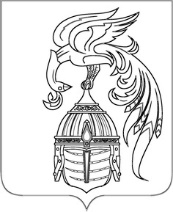 АДМИНИСТРАЦИЯ ЮЖСКОГО МУНИЦИПАЛЬНОГО РАЙОНАПОСТАНОВЛЕНИЕот __________________ №________-пг. ЮжаОб утверждении Порядка организации парковок (парковочных мест) для легковых такси на дорогах общего пользования местного значения в Южском муниципальном районе В соответствии с Федеральным законом Российской Федерации от 06.10.2003 № 131-ФЗ "Об общих принципах организации местного самоуправления в Российской Федерации", ст. 28 Федерального закона от 29.12.2022 № 580-ФЗ "Об организации перевозок пассажиров и багажа легковым такси в Российской Федерации, о внесении изменений в отдельные законодательные акты Российской Федерации и о признании утратившими силу отдельных положений законодательных актов Российской Федерации", Федерального закона от 08.11.2007 № 257-ФЗ "Об автомобильных дорогах и о дорожной деятельности в Российской Федерации и о внесении изменений в отдельные законодательные акты Российской Федерации", Федерального закона от 10.12.1995 № 196-ФЗ "О безопасности дорожного движения", Администрация Южского муниципального района  п о с т а н о в л я е т:1. Утвердить Порядок организации парковок (парковочных мест) для легковых такси на дорогах общего пользования местного значения в Южском муниципальном районе (прилагается).2. Настоящее постановление вступает в силу со дня его официального опубликования.3. Опубликовать настоящее постановление в официальном издании «Правовой Вестник Южского муниципального района» и разместить на официальном сайте Южского муниципального района в информационно-телекоммуникационной сети «Интернет».Глава Южского муниципального района                            В.И. ОврашкоПриложение к постановлениюАдминистрации Южского муниципального районаот ________________ № _____ -пП О Р Я Д О Корганизации парковок (парковочных мест) для легковых такси на дорогах общего пользования местного значения в Южском муниципальном районе1.1. Порядок устанавливает требования к организации парковок (парковочных мест) для легковых такси на дорогах общего пользования местного значения в Южском муниципальном районе.2. В настоящем Порядке используются следующие понятия:- легковое такси - легковой автомобиль, используемый для осуществления перевозок пассажиров и багажа на основании публичного договора фрахтования;- парковка (парковочное место) легкового такси - специально обозначенное и обустроенное место, являющееся, в том числе частью автомобильной дороги и (или) примыкающее к проезжей части и (или) тротуару, обочине, эстакаде или мосту, либо являющееся частью подэстакадных или подмостовых пространств, площадей и иных объектов улично-дорожной сети, зданий, строений или сооружений и предназначенное для организованной стоянки легковых такси (далее - стоянки);- служба заказа легкового такси - юридическое лицо или индивидуальный предприниматель, которым предоставлено право на осуществление деятельности по получению от лица, имеющего намерение стать фрахтователем, и (или) передаче лицу, имеющему намерение стать фрахтовщиком, заказа легкового такси в целях последующего заключения ими публичного договора фрахтования легкового такси (далее - деятельность службы заказа легкового такси);- заказ легкового такси - обращение, содержащее информацию о намерении заключить публичный договор фрахтования легкового такси.3. Уполномоченным органом по ведению перечня парковок (парковочных мест) для легковых такси на дорогах общего пользования на территории Южского муниципального района является Администрация Южского муниципального района.4. Стоянки легкового такси размещаются в местах повышенного спроса на перевозки пассажиров и багажа на участках улично-дорожной сети, расположенных в зонах жилой застройки, автовокзалов (автостанций), объектов культуры, медицинских организаций и других объектов.5. Стоянки создаются в целях организации движения и стоянки легковых такси в ожидании пассажиров, регулирования процесса посадки (высадки) пассажиров в легковое такси, упорядочения осуществления таксомоторных перевозок, пресечения перевозок с нарушениями требований действующего законодательства.6. Стоянки размещаются на парковках общего пользования на территории Южского муниципального района в соответствии с поступившими заявлениями от индивидуальных предпринимателей или юридических лиц, осуществляющих перевозку пассажиров легковыми такси.7. Уполномоченный орган рассматривает поступившие в письменной или электронной форме заявления о начале функционирования, ликвидации, изменении сведений о стоянке легковых такси от индивидуальных предпринимателей или юридических лиц, вне зависимости от организационно - правовой формы, в течение десяти рабочих дней и вносит изменения в перечень парковок (парковочных мест) для легковых такси на дорогах общего пользования на территории Южского муниципального района.8. Территория стоянки должна быть обозначена дорожными знаками и разметкой в соответствии с Правилами дорожного движения Российской Федерации.9. Стоянки используются на бесплатной основе.10. Юридические лица и индивидуальные предприниматели, осуществляющие перевозку пассажиров легковыми такси, обеспечивают соблюдение водителями такси требований настоящего Порядка.